,,,,,,                  VEDTEKTER 
                     FOR NÆRØYDALEN ELVEEIGARLAG Endret ved årsmøtet den 12.april 2014 i h. t. forskrift om pliktig organisering og drift av vassdrag med anadrome laksefisk.§ l. ELVEEIGARLAGET Nærøydalsvassdraget elveeigarlag, seinare kalla laget, er ei samanslutting av grunneigarar 
med fiskerett i Nærøydalselva, Jordalselva, Sivleelva og Stalheimselva. Laget omfattar alle eigedomar med fiskerett i Nærøydalselva på heile elva sin strekning frå 
osen på Gudvangen til elvemøtet mellom Stalheimselva og Sivleselva, den lakseførande delen 
av Jordalselva frå elvemøtet med Nærøydalselva til Kolshelleren, den lakseførande delen av 
Sivleselva frå elvemøtet med Nærøydalselva til Sivlesfossen og den lakseførande delen av 
Stalheimselva frå elvemøtet med Nærøydalselva til Stalheimsfossen. § 2 FORMAL OG ANSVAR Laget har til formål å forvalte og organisere utnyttinga av fiskeressursane på ein langsiktig og 
forsvarleg måte. Laget skal arbeide til beste for medlemene i laget og samstundes ivareta det 
biologiske produksjonsgrunnlaget i elva. Herunder: Utarbeide driftsplan for vassdraget, jfr. lov om lakse- og innlandsfiske av 15. mai 1992 nr. 47, § 25. Arbeide for godt fiskestell og tiltak for å fremje elva sin verdi som sportsfiskeelv. Vedta reglar for reidskapsbruk, fisketider m.m. Vere kontaktledd mellom medlemene i Laget og aktuelle offentlege styresmakter og 
forvaltningsorgan (Aurland kommune, Fylkesmannnen, Direktoratat for 
naturforvaltning m.v.) Medlemene i laget har avgrensa ansvar. Kvart medlem er brre ansvarleg for sin innbetalte 
del. Laget har ikkje mynde til å ta opp lån for å finansiere drifta. 2 § 3 MEDLEMSKAP Fylgjande eigedomar er medeigarar i laget med slike partar: (, Medlemskapen følgjer eigedomen og kan ikkje skiljast frå denne. Dersom ein eigedom blir 
delt og den fråskilde teigen er ein eigedom med fiskerett, har denne rett og plikt til å bli med i 
laget. § 4 ARBEIDSÅR OG FULLMAKTER Arbeidsår og rekneskapsår følgjer kalenderåret. Laget blir forplikta av leiaren saman med 
kasseraren. § 5 ÅRSMØTE 
Konstitusjon. Årsmøte er laget sitt høgaste organ. Vanleg årsmøte skal haldast innan 1. mai kvart år. 
Berre medlemer har rett til å delta på årsmøte. Eit medlem kan la seg representere ved fullmektig med skriftleg fullmakt. 
Årsmøte blir kalla inn av styret. Innkallinga skal skje skriftleg med minst to vekers varsel. Saklista skal stå i innkallinga. 
Årsmøte kan ikkje gjere bindande vedtak i andre saker enn dei som er nemnde i innkallinga. 
Saker ein vil ha behandla på årsmøte må ha kome inn til styret innan l. april. NB: Gnr. 59, bnr. 1 Asbjørn Ramsøy    Gnr.332 og 333 Stalheim Hotel A/S.3 2. Fleirtalsvedtak. Del einskilde vedtak på årsmøte blir gjort med vanleg fleirtal (simpelt relativt fleirtal) blant 
dei franunøtte. Ved avrøysting og val har kvar medlem røystevekt i høve til sin part etter § 3. Dersom alle er 
samde om det, kan avrøysting skje ved at kvart medlem har ei røyst. Ved skriftleg avrøysting blir blanke røyster rekna som ikkje avgjevne røyster. Likt røystetal ved val blir avgjort ved loddtrekning. Ved likt røystetal elles har møteleiaren 
dobbel trøyst. Årsmøtet er vedtaksført når innkallinga har skjedd på lovleg måte . . ," Fleirtalsvedtak må ikkje påføre noko medlem større kostnader og ulemper enn nytte. Vedtaket 
må heller ikkje føre med seg usakleg skilnad på rettane til fleirtalet og mindretalet. Vedtaket 
må ivareta fellesskapets vel og ikkje gje urimelege fordelar til fleirtalet til skade for 
mindretalet. Medlem som meiner fleirtalsvedtak er i strid med desse vilkåra kan bringe spørsmålet inn for 
rettsleg skjønn. Dersom medlemene er samde om det, kan vedtaket overprøvast av ei 
sakkunnig nemnd, jfr. § 14. 3. Årsmøte skal: l. Godkjenne innkalling, sakliste, fullmakter og registrere frammøte .. Velje ordstyrar, protokollførar og to personar som saman med leiaren skal underskrive 
protokollen. Handsame styret si årsmelding, revidert rekneskap, arbeidsplan og budsjett for neste år. Fastsetje årsavgift og turvande.retningslinjer .for.sal.av fiskekort. Vedta reglar for fiske, fiskekultivering og oppsyn. Vedta å utarbeide/ajourføre driftsplan for fisket. Handsame dei sakene som er nemnt i innkallinga. Velje leiar for eitt år om gongen. Velje så mange styrernedlemer med eventuelle vararepresentantar som er på val. Velje to revisorar med vararepresentantar for to år. Ein av dei er på val kvart år. Fyrste 
året etter loddtrekning. J l. Velje valnemnd på to representantar. 
12. Handsame andre aktuelle saker. 4. Årsmøte kan: Delegere mynde til styret. Vedta godtgjersle til tillitsvalde. Vedta endringar av vedtektene, jfr § 16 Vedta tilsetjing av oppsynsmann, instruks og lønnsvilkår. Vedta andre saker som vedkjem Laget. Det skal førast protokoll for årsmøtet. Protokollen skal underskrivast av leiaren og to personar 
valde på møtet. § 6 OMFRAMT ÅRSMØTE Omframt årsmøte skal haldast når styret eller representantar for 1/3 av andel ane krev det. 
Fristar og framgangsmåte for innkalling er dei same som for vanleg årsmøte. Saklista skal stå 
i innkallinga. Det kan berre bli gjort vedtak i dei sakene som er nemnde i innkallinga. < 4 Det skal førast protokoll for møtet. Protokollen skal underskrivast av leiaren og to personar 
valde på møtet. § 7 STYRET l. Samansetjing Laget blir leia av eit styre på minst fem medlemer, med ein vararepresentant. Styret er vedtaksført når minst to medlemer er til stades. Når berre to medlemer er til stades 
må vedtak vere samrøystes. Ved økonomiske avgjerder må kasserar vere til stades. Styremøte skal ein halde så ofte leiaren finn det turvande eller når minst to av 	styremedlemene krev det. 	. Styret vel sjølv blant sine medlemer kasserar og skrivar, Styremedlemene blir valde for to år, men likevel slik at ein medlem står på val etter eitt år 
(etter loddtrekning). Små saker som må avgjerast raskt kan leiaren avgjere åleine. Slike vedtak skal refererast på 
første styremøte. 2. Etter retningslinjer frå årsmøte skal styret: Arrangere årsmøte, leggje fram årsmelding, revidert rekneskap og framlegg til budsjett 
og arbeidsplan for inneverande år. Leie drifta av Laget i samsvar med vedtektene, vedtak på årsmøte og godkjent 
arbeidsplan og-budsjett+> Utarbeide framlegg til drifsplan i tråd med vedtak i årsmøte. Utarbeide framlegg til fiskereglar, retningslinjer for kortsal, fiskekultivering og 
oppsyn. Ved kvotebasert fiske skal styret syte for å fordele total fangstkvote mellom 
medlemene. Syte for at alle naudsynte offentlege løyve vert innhenta for gjennomføring av 
driftsplanen eller andre tiltak i vassdraget. Samle inn statistikk over oppfiska kvantum, og ha ansvar for overvaking av 
vassdraget. Melde laget inn i aktuelle samarbeidsorgan. Krevje innbetaling av avgifter og vedtekne forskott og syte for at medlemene rettar seg 
etter reglar vedtekne på årsmøte. Syte for ordna rekneskap og revisjon. Gjennomføre andre saker som årsmøte pålegg styret 3. Protokoll Det skal førast møteprotokoll for styremøta. Protokollen skal vere tilgjengeleg for samtlege 
medlemer. § 8 ARSAVGIFTER Laget skal finansiere drift og tiltak ved at det vert søkt om tilskott og ved at medlemene vert 
pålagde å betale årsavgift fastsett av årsmøtet. 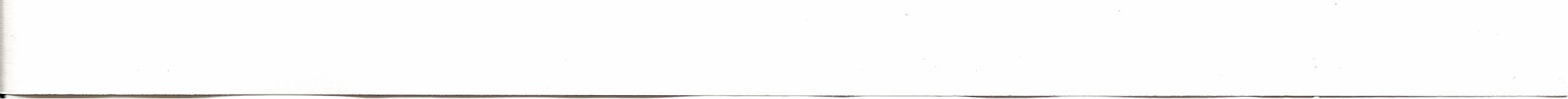 5 § 9 RETNINGSLINJER FOR KORTSAL Den einskilde medlemen har rett til å selje fiskekort i samsvar med den fiskerett han har. 
Laget skal gje turvande retningslinjer for kortsalet. § 10 KVOTEBASERT FISKE Dersom det vert gjort vedtak om kvotebasert fiske, skal total fangstkvote fordelast mellom 
medlemene i laget i samsvar med partshøvetalet, jfr. § 3. § Il TILTAK I VASSDRAGET Medlemer må ikkje utføre tiltak i vassdraget, utan først å ha fått løyve frå styret. Det er ein 
føresetnad at det ligg føregodkjenning frå offentleg styresmakt før tiltak vert sett i verk. Laget kan utføre dei tiltak i vassdraget som går fram av vedteken driftsplan. Dersom tiltaket 
treng offentleg godkjenning, er det ein føresetnad at slik godkjenning ligg føre, før tiltaket 
vert sett i verk. Dersom grunneigar meiner at tiltaket påfører han skade eller ulempe, og det ikkje kjem til 
semje mellom Laget og grunneigaren, skal tvisten avgjerast etter reglane i § 14. § 12 OVER- OG UNDERSKOT Underskot må dekkjast av medlemene og utliknast i samsvar mede partshøvet i laget - jf. § 3. 
Eventuelt overskot skal gå til drift av laget. § 13 INVESTERINGA R OG DRIFT. Kostnader til anlegg og drift og andre vedtekne investeringar skal utliknast på medlemene i 
forhold til partshøvet og krevjast inn forskottsvis. 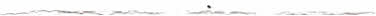 § 14 TVISTAR Kjem det opp tvistar mellom Laget og medlemene i laget eller mellom medlemene innbyrdes 
om forståinga og gjennomføringa av desse vedtektene skal ein freiste å få tvisten avgjort med 
bindande verknad for alle partar av ei sakkunnig nemnd på tre medlemer. Fagansvarleg 
person i kommunen vert oppnemnt som formann. Kvar av partane oppnemner ein 
representant kvar. Kjem slik avtale ikkje i stand, må tvisten avgjerast av dei vanlege domstolane. § 15 UTMELDING Det er ikkje høvee til å melda seg ut av laget.Oppløysing av laget kan berre skje ved ny sak for jordskifteretten, og først etter at det er gått 10 år etter at saka er rettskraftig, jfr. jordskiftelova § 4.§ 16 ENDRING AV VEDTEKTENE For å endre desse vedtektene vert det kravd 2/3 fleirtal av dei frammøtte rekna etter 
partshøvetal, jfr. § 3. Ved 2. gongs handsaming vert det likevel berre kravd vanleg fleirtal 
blant dei frammøtte rekna etter partshøvetal. Vedtektsendring kan ikkje skje før 3 år etter at 
desse vedtektene er sett i kraft med mindre det vert vedteke samrøystes. Unnatak er §§ 2, 15 og 16 som ikkje kan endrast. Endring av § 3 kan berre skje ved endring av eigedomstilhøva for eigedomar med fiskerett. GNR BNR EIGAR PARTSH0VETAL PARTSH0VETAL PARTSH0VETAL % Aurland kommune Aurland kommune Aurland kommune 59 Asbjørn Ramsøy 2,359 2, la Jostein Buene    2,359 3,4Magne Norvald Hylland Magne Norvald Hylland         3,43,4" 59 5, la John Ramsøy     1,11,160 l Odd Aadnekvam 60 2  Ole David Skjerping  Ole David Skjerping 12,261 1 Nils Oskar Fardal 5,461 2,3 Nils Gulleik Hylland   18,661 5  Gjermund Teigen  Gjermund Teigen 2,061 6 Sigvar Brusegard 4,361 7 Anna Ellingsen 0,162 1  Teresia Hemre   11,564 1,17  Lene Hagen  Lene Hagen  Lene Hagen  Lene Hagen  2,464 5,9 Sigmund Gudvangen d.y. Sigmund Gudvangen d.y.  5,3Voss kommune Voss kommune Voss kommune .., ..,,, 4  Stalheim Hotel AS-- - -- - - - - - 000,60,110,660,60,6,60,60,6-- - - .).)L. 4  Stalheim Hotel AS-- - -- - - - - - 000,60,110,660,60,6,60,60,6-- - - 333 2 0,6333 l Arild Jordalen 4,2334 2 Eivind Per Sivlesøy   11,6336 1 Gunnar Jordalen 12,7Sum  100,0 